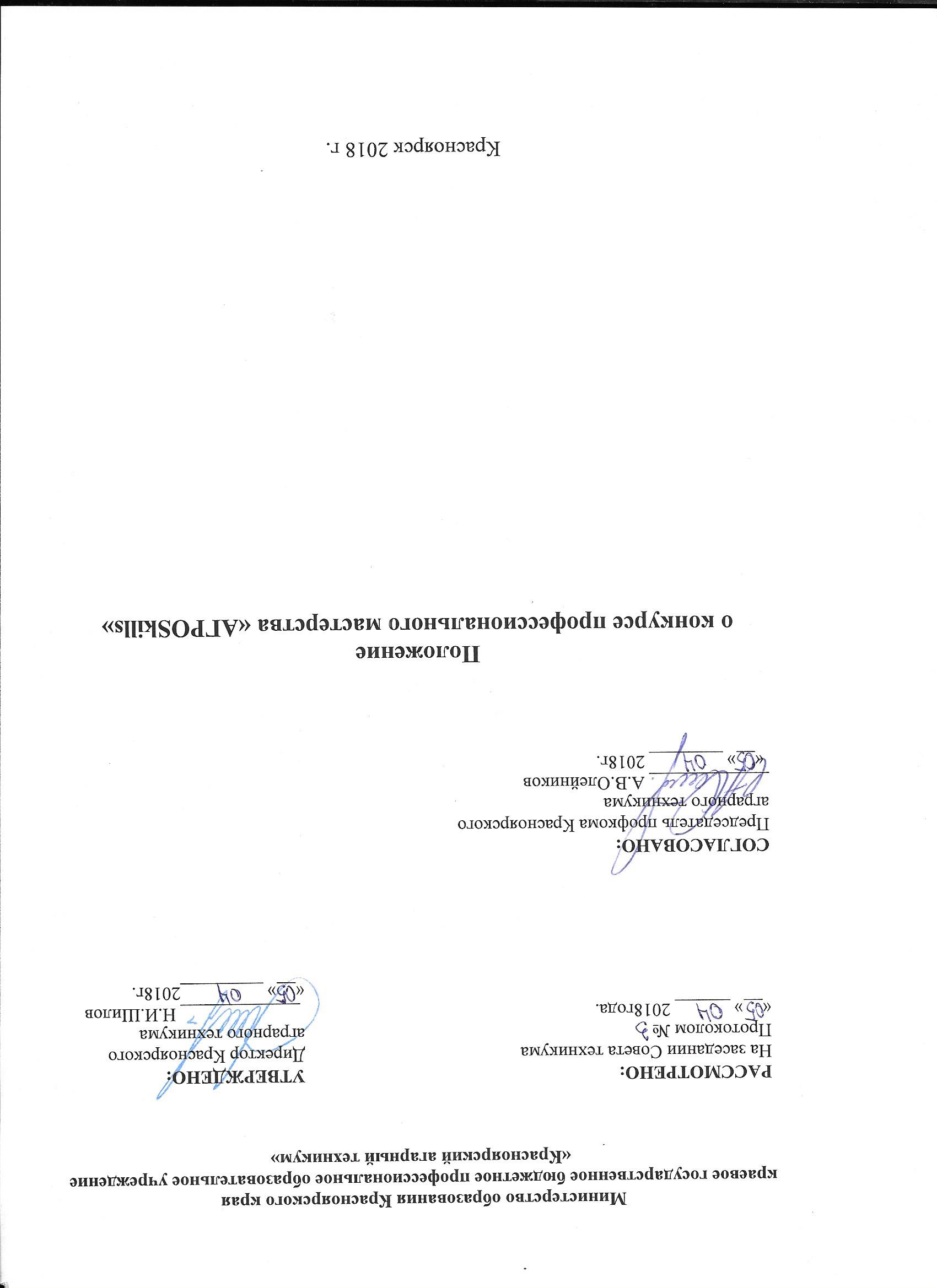 Конкурс профессионального мастерства «АГРОSkills».Общие положения1.1 Настоящее Положение регламентирует условия, порядок и сроки проведения конкурса профессионального мастерства (далее - конкурс) среди студентов техникума и филиала, а также порядок определения победителей, статус организаторов и участников, жюри конкурса.1.2 Участники Конкурса должны продемонстрировать практическую и профессиональную подготовку, проявить творчество и высокую культуру труда, владение профессиональной лексикой, умение на практике применять современные технологии, в том числе информационно-коммуникационные.1.3 Информация о конкурсе, его итоги размещаются на сайте техникума.2. Цели и задачи конкурса2.1 Конкурс проводится в целях выявления и повышения качествапрофессиональной подготовки обучающихся техникума, дальнейшего совершенствования их профессиональной компетентности, реализации творческого потенциала, повышения престижа профессии, выявления наиболее одаренных и талантливых обучающихся по различным профилям подготовки, повышения мотивации и творческой активности педагогических работников в рамках наставничества обучающихся, в том числе рекомендации победителей для участия в региональных и Всероссийских конкурсах и олимпиадах профессионального мастерства.2.2 Основными задачами конкурса являются:стимулирование обучающихся к дальнейшему профессиональному иличностному развитию;проверка способностей обучающихся к системному действию впрофессиональных ситуациях;совершенствование навыков самостоятельного и эффективного решения задач профессиональной деятельности, развитие профессионального мышления;развитие способности к проектированию своей деятельности иконструктивному анализу ошибок в профессиональной деятельности;повышение интереса к будущей специальности и ее социальной значимости;оценка уровня профессиональной компетентности обучающихся в контексте решения профессиональных задач;обмен передовым педагогическим опытом в области профессиональнойподготовки специалистов;активизация роли работодателей в решении проблемы качествапрофессиональной подготовки будущих специалистов.3. Условия и порядок проведения конкурса профессионального мастерства в техникуме3.1. Конкурс профессионального мастерства проводится по следующим специальностям/ профессиям:Агрономия;Кинология;Зоотехния;Обслуживание и ремонт легковых автомобилей;Страховое дело;Оценка недвижимого имущества;Геодезия;Повар, кондитер;Тракторист-машинист сельскохозяйственного производства 3.2 Конкурс проводится в два дня:1-ый день конкурс «Лучший по профессии» среди студентов по конкурсным заданиям составленными цикловыми комиссиями;2-ой день «Деловая программа» - обсуждение актуальных вопросов развития системы профессионального образования.4. Разработка учебно-производственных заданий для конкурса профессионального мастерства4.1 Организационный комитет конкурса разрабатывает и утверждает цикловыми комиссиями техникума задания для участников конкурса профессионального мастерства.4.2 Требования к заданиям конкурса профессионального мастерства:- определение точной формулировки цели заданий по подготовке участников конкурса в соответствии с содержанием учебно-программной документации;- чёткое определение содержания и количества учебных производственных работ, которые должны быть выполнены участниками конкурса;- учёт особенностей технологического процесса при выполнении заданий, соответствие их техническим требованиям и мероприятиям по безопасности труда;- установление нормы времени на выполнение работ;- обеспечение рабочих мест необходимым оборудованием, материалами, инструментами и учебно-технической документацией;- критерии оценки.5. Порядок проведения конкурса профессионального мастерства5.1 Конкурсы профессионального мастерства на лучшего по специальности/профессии среди студентов проводятся ежегодно.5.2 Подготовку и проведение конкурса профессионального мастерства осуществляет оргкомитет, в состав которого входят заместители директора техникума, преподаватели, мастера производственного обучения, специалист по охране труда, представители потенциальных работодателей. 5.3 Конкурс профессионального мастерства по всем профессиям включает выполнение Модулей практическую и профессиональную часть. Содержание и сложность практических и профессиональных заданий соответствуют требованиям ФГОС к профессиональным компетенциям, соответствующим основным видам профессиональной деятельности. 5.4 Каждому участнику конкурса выдается контрольная карточка с номером по жребию, в которой участник конкурса проставляет результаты ответов. 5.5 Общая оценка практических заданий складывается из оценки составляющих элементов пакета конкурсных заданий:- соблюдение правил безопасности труда;- рациональность организации рабочего места;- применение рациональных приёмов труда;- соблюдение технологических требований и качества выполнения заданий;- выполнение норм времени. 5.5 Контроль за соблюдением участниками конкурса безопасных условий труда возлагается на экспертов конкурса.6. Руководство конкурсом профессионального мастерстваОбщее руководство конкурсом профессионального мастерства осуществляет оргкомитет конкурса:- руководит подготовкой и проведением конкурса;- обобщает и анализирует итоги конкурса.7. Деловая программа7.1 Деловая программа включает в себя обсуждение актуальных вопросов развития системы профессионального образования, движения АГРОSkills, соотносимых с приоритетными направлениями развития региона.7.2 Участниками деловой программы выступают представители работодателей, студенты, коллектив преподавателей и мастеров производственного обучения.7.3 Деловая программа утверждается на заседании оргкомитета и реализуется во второй день конкурса.8. Подведение итогов конкурса и награждение победителей конкурса профессионального мастерства   8.1 На экспертов возлагается оценка практических работ, выполненных студентами, и уровня их практической подготовки в пределах, установленных конкурсных заданий.8.2 Победители конкурсов определяются по лучшим показателям, полученным за выполнение конкурсных заданий. При равенстве установленных для данного конкурса показателей у двух участников предпочтение отдаётся студенту, имеющему лучшую успеваемость по дисциплинам профессионального цикла и практики. На всех этапах конкурсов работы конкурсантов оцениваются каждым экспертом.8.3 Победители конкурса, занявшие призовые места, награждаются грамотами, им присваивается звание «Лучший по профессии».8.4 По результатам конкурса эксперты выносят решение о рекомендации победителя в техникуме для участия в региональном чемпионате.